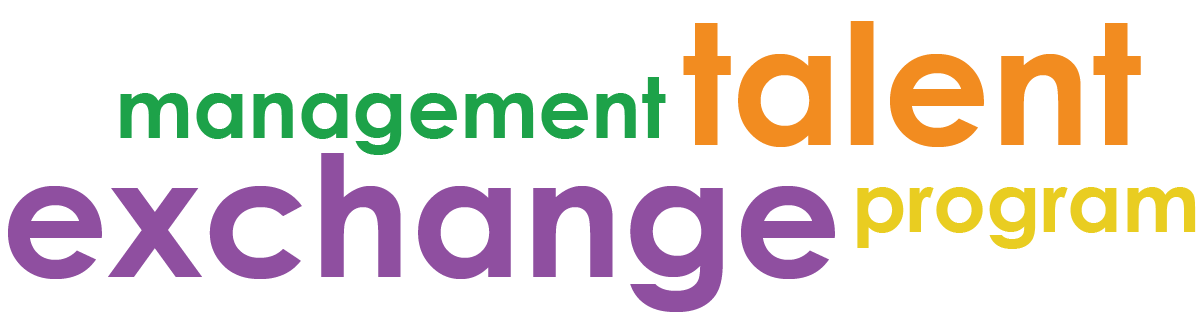 MTEP Host Toolkit 2019ContentsPart I: Tools for Getting Started – ResourcesTo support you in hosting your MTEP candidateSupervisor ChecklistBuddy Program OverviewOnboarding ScheduleContact SheetProject Planning ToolGetting on the Same Page, Page – Relationship BuildingPart II: Program Forms – Required Forms to be submitted to program coordinator by designated due dateGuidelines – September 12th Participant Work Plan Template – September 12th Participant Evaluation – December 6th Program Evaluation – December 6thPart III: Informational – Resources To get a sense of other MTEP related materials out thereHost EvaluationList of Previous MTEP assignments 